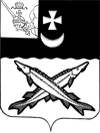 КОНТРОЛЬНО-СЧЕТНАЯ КОМИССИЯ БЕЛОЗЕРСКОГО МУНИЦИПАЛЬНОГО РАЙОНА    ЗАКЛЮЧЕНИЕ на отчет об исполнении бюджета муниципального образования «Город Белозерск» за 1 квартал 2019 года16 мая 2019 года    Заключение КСК района  на отчет об исполнении бюджета муниципального образования «Город Белозерск» за 1 квартал 2019 года подготовлено в соответствии с Положением  «О контрольно-счетной  комиссии Белозерского муниципального района», иными нормативными правовыми актами Российской Федерации.    При подготовке заключения использованы отчетность и информационные материалы, представленные муниципальным образованием «Город Белозерск».В соответствии с решением Совета города Белозерск  от 28.02.2019 №5 «Об утверждении Положения о бюджетном процессе в муниципальном образовании  «Город Белозерск»»  отчет об исполнении  бюджета поселения (ф.0503117) за первый квартал, полугодие и девять месяцев текущего финансового года утверждается и направляется  в Совет поселения и контрольно-счетную комиссию (далее – КСК района). Отчет об исполнении  бюджета поселения за 1 квартал 2019 года  (далее – отчет об исполнении бюджета) утвержден постановлением администрации  города Белозерск от 25.04.2019 № 257 и представлен в КСК района   в соответствии с п. 3 статьи 6.1 Положения  о бюджетном процессе в муниципальном образовании «Город Белозерск» (далее - Положение). Анализ отчета об исполнении бюджета проведен КСК района в следующих целях:сопоставления исполненных показателей  бюджета поселения за 1 квартал 2019 года с годовыми назначениями, а также с показателями за аналогичный период предыдущего года;выявления возможных несоответствий (нарушений) и подготовки предложений, направленных на их устранение.Общая характеристика бюджета поселенияОтчет об исполнении бюджета поселения составлен в форме приложений: 1 – по доходам бюджета поселения, 2 – по расходам  бюджета поселения по разделам, подразделам классификации расходов, 3 – по источникам внутреннего финансирования дефицита бюджета поселения.    Основные характеристики  бюджета поселения  на 2019 год утверждены решением Совета города Белозерск  от  17.12.2018 №60. Изменения в решение Совета поселения «О  бюджете муниципального образования «Город Белозерск» на 2019 год и плановый период 2020 и 2021 годов» в отношении основных характеристик  в 1 квартале  2019 года   вносились  2 раза  (решения от 28.02.2019 №4, от 27.03.2019 №9).  В результате внесенных изменений в бюджет поселения:- объем доходов увеличен на 6866,5 тыс. руб. или на 9,4% и составил 80030,5 тыс. руб.;- объем расходов увеличен на 7419,6 тыс. руб.   или на  10,3 % и составил 79613,6 тыс. руб.- утвержден профицит бюджета в сумме 416,9 тыс. руб.     За 1 квартал 2019 года доходы бюджета поселения составили 4161,6 тыс. рублей  или 5,2% к годовым назначениям в сумме 80030,5 тыс. рублей, в том числе налоговые и неналоговые доходы – 4270,1 тыс. рублей (17,5%), безвозмездные поступления – 491,5 тыс. рублей (0,9%).     Расходы  бюджета поселения исполнены в сумме 4536,0  тыс. рублей или 5,7% к утвержденным годовым назначениям в сумме 79613,6 тыс. рублей.Исполнение основных характеристик  бюджета поселения за 1 квартал   2019 года в сравнении с аналогичным периодом 2018 года характеризуется следующими данными:Таблица № 1                                                                                       тыс. рублейПо сравнению с 1 кварталом 2018 года доходы  бюджета поселения снизились  на 369,9 тыс. рублей  или на 7,2%;  расходы снизились  на 837,7 тыс. рублей  или на 15,6%. Бюджет поселения за 1 квартал  2019 года исполнен с профицитом в размере 225,6 тыс. рублей, за аналогичный период 2018 года бюджет исполнен с дефицитом в размере 242,2 тыс. рублей.Доходы  бюджета поселения        Налоговые и неналоговые доходы исполнены в сумме 4270,1 тыс. рублей или 17,5% к утвержденным назначениям в сумме 24369,0 тыс.  рублей. Доля собственных доходов в общих доходах бюджета поселения составила 89,7%. По сравнению с 1 кварталом 2018 года налоговые и неналоговые  доходы  увеличились на 365,9 тыс. рублей или на 9,4%. Данные по поступлению доходов в бюджет поселения приведены в приложении №1.Налоговые доходы исполнены в сумме 3756,2 тыс. рублей или на 16,6% к плановым назначениям в сумме 22593,0 тыс. рублей. В отчетном периоде основным источником налоговых доходов  бюджета поселения являлся налог на доходы физических лиц.  Общий объем указанного налога  составил 2782,3 тыс. рублей  или 21,7% от запланированной суммы в 12847,0 тыс. руб.  Доля налога на доходы физических лиц в налоговых доходах бюджета составляет 74,1%, по сравнению с 2018 годом увеличилась на 4,1%. Основные налогоплательщики в бюджет городского поселения:- АО «Белозерский леспромхоз»;- ЗАО «Пекарь»- БУЗ ВО «Белозерская ЦРБ»- ООО «Белозерсклес»          Акцизы в 2019 году поступили в размере 539,9 тыс. руб. или 25,6% от запланированной суммы в 2108,0 тыс. руб. Объем поступлений указанного налога за аналогичный период прошлого года составил  431,6 тыс. рублей.   Поступление налога на имущество физических лиц  в 1 квартале 2019 года составило 123,5 тыс. рублей или 2,6% от плановых назначений. В 1 квартале 2018 года поступление указанного налога составило 281,3 тыс. руб.  Поступление земельного налога составило 310,5 тыс. руб., что составляет 10,8% от плана. По сравнению с 1 кварталом 2018 года поступления земельного налога снизились на 41,4 тыс. руб.Неналоговые доходы поступили в  2019 году в размере 513,9 тыс. руб. или 28,9% от плановых назначений в размере 1776,0 тыс. руб. Доходы в виде арендной платы за земельные участки, государственная собственность на которые не разграничена, составили 117,5 тыс. руб. или 11,8% от плановых назначений. За 1 квартал 2018 года указанный вид доходов составил 105,4 тыс. руб. Доходы в виде арендной платы за земельные участки, находящиеся в собственности городских поселений, составили 7,4 тыс. руб. или 185,0% от плановых назначений. За 1 квартал 2018 года указанный вид доходов составил 3,6 тыс. руб. Доходы от реализации имущества в 1 квартале 2019 года не поступали.  За 1 квартал 2018 года указанный вид дохода также не поступал. Доходы от продажи земельных участков составили 48,2 тыс. руб., на 2019 год не запланированы. За аналогичный период предыдущего года поступило доходов от продажи земельных участков в размере 5,9 тыс. руб.Прочие поступления от использования имущества составили 243,5 тыс. руб. или 38,6% плановых назначений. За 1 квартал 2018 года такие поступления составили 194,3 тыс. руб. Доходы от сдачи в аренду имущества казны составили 46,3 тыс. руб. За аналогичный период прошлого года указанный вид дохода составил  35,9 тыс. руб.Прочие неналоговые доходы  не поступали, на 2019 год не запланированы. В 1 квартале 2018 года прочие неналоговые доходы поступили в размере 0,3 тыс. руб.Прочие поступления от денежных взысканий составили 51,0 тыс. руб. при годовом плане в 20,0 тыс. руб. За аналогичный период предыдущего года такие поступления составили 7,3 тыс. руб.Безвозмездные поступленияБезвозмездные поступления в бюджет поселения составили 491,5 тыс. рублей или 0,9% к утвержденным назначениям в сумме 55661,5 тыс. рублей. По сравнению с 1 кварталом  2018  года безвозмездные поступления снизились  на 735,8 тыс. рублей или в 2,5 раза, их доля в общих доходах бюджета поселения составила 10,3%. В отчетном периоде дотации из  районного бюджета  поступили в сумме 376,1 тыс. рублей или 25,0% к утвержденным назначениям в сумме 1504,5 тыс. рублей, из них:- на выравнивание бюджетной обеспеченности в размере 376,1 тыс. руб.По сравнению с аналогичным периодом 2018 года поступление дотаций увеличилось на 11,2%. Доля дотаций в общем объеме безвозмездных поступлений составила 76,5%.Субвенции в 1 квартале  2019 года  поступили в сумме 115,4 тыс. рублей или 25,0% к утвержденным назначениям в сумме 461,9 тыс. рублей. Доля субвенций  в общем объеме безвозмездных поступлений составила 23,5%. По сравнению с 1 кварталом 2018 года поступление субвенций увеличилось на 8,5 тыс. руб. или на 8,0 %.Кассовый план по доходам на 1 квартал 2019 года утвержден в объеме 6,1%, исполнение составило 5,9 %.Расходы  бюджета поселения Расходы  бюджета на 2019 год первоначально были утверждены в сумме  72194,0 тыс. рублей. В течение 1квартала  2019 года плановый объем расходов уточнялся два раза и в окончательном варианте составил 79613,6 тыс. рублей, что больше первоначального плана на 10,3%.Исполнение  бюджета по разделам классификации расходов отражено в приложении №2.За 1 квартал  2019 года расходы  бюджета поселения  исполнены в сумме 4536,0 тыс. рублей или на 5,7% (1 квартал  2018 года – 20,8 %) к утвержденным годовым назначениям в сумме 79613,6 тыс. рублей. По сравнению с 1 кварталом  2018 года расходы снизились  на 837,7 тыс. рублей (15,6%). Исполнение бюджета поселения по расходам от уточненного на год по разделам составило:- «Общегосударственные вопросы» - 14,4%;- «Национальная оборона» - 9,0%;- «Национальная безопасность и правоохранительная деятельность» - 13,4%;- «Национальная экономика» - 3,9%;- «Жилищно-коммунальное хозяйство» - 4,5%;- «Образование» - 8,4%;- «Социальная политика» - 15,9%;- «Средства массовой информации» - 37,5%;- «Обслуживание государственного и муниципального долга» - 15,6 %.Социальная направленность в поселении отсутствует - расходы на социальную сферу составляют незначительную часть в общей сумме расходов: 53,4 тыс. рублей или 1,2%  (2018 год - 0,7%).В отчетном периоде  бюджет поселения  исполнен ниже 25,0% (плановый процент исполнения) по девяти разделам классификации расходов. Дефицит  бюджета поселения    Первоначальным решением Совета поселения утвержден профицит в размере 970,0 тыс. руб.  Согласно решению Совета города Белозерск от 28.02.2019 №4 размер профицита составил 416,9 тыс. руб.Фактически бюджет поселения за 1 квартал 2019 года исполнен с профицитом в размере  225,6 тыс. руб.Предусмотренные источники внутреннего финансирования дефицита бюджета соответствуют п.п.1,2 статьи 92.1 Бюджетного кодекса РФ.Дебиторская задолженность по состоянию на 01.04.2018 составляет 927,9 тыс. руб. По состоянию на 01.01.2019 дебиторская задолженность составляла 4907,7 тыс. руб., а по состоянию на 01.04.2018 дебиторская задолженность отсутствовала.Кредиторская задолженность по сравнению с 01.01.2019 снизилась  на 2873,1 тыс. рублей и составила 1652,3 тыс. рублей. По состоянию на 01.04.2018 кредиторская задолженность составляла  7337,9 тыс. руб., т.е. по сравнению с аналогичным периодом предыдущего года кредиторская задолженность снизилась в 4,4 раза.Вывод          1. Бюджет муниципального образования «Город Белозерск»  за  1квартал  2019 года исполнен:- по доходам в сумме 4761,6 тыс. рублей  или на 5,9%;            - по расходам – 4536,0 тыс. рублей  или на 5,7%;            - с профицитом – 225,6 тыс.  рублей.          2. Неналоговые доходы в бюджет поселения в 1 квартале 2019 года поступили в размере 513,9 тыс. руб.            3. Объем безвозмездных поступлений   составил  491,5  тыс. рублей или 0,9% к годовому бюджету.Предложения1.  Проанализировать ожидаемое поступление администрируемых видов доходов, с целью своевременной корректировки годовых плановых показателей, по доходам и расходам городского поселения.2. Принять меры по снижению кредиторской задолженности.      Аудитор контрольно-счетной комиссии Белозерского муниципального района:                        В.М.ВикуловаНаименованиеИсполнение 1 квартал  2018 годаПлан  2019   года (в первоначальной редакции)План 2019 года (в уточненной редакции)Исполнение 1 квартала  2019 года % исполнения гр.5/гр.4Отклоне ние уточнен. показате лей от первоначально утвержден. (гр. 4-гр.3)Отношение уточнен. показателей к первоначально утвержденным ( %) гр.4/гр.3Отклонение 1 квартала  2019 года от 1 квартала  2018 (гр.5-гр.2)Отношение 1 квартала 2019 года к 1 кварталу 2018        ( %)(гр.5/ гр.2)12345678910Всего доходов5131,573164,080030,54761,65,96866,5109,4-369,992,8Всего расходов5373,772194,079613,64536,05,77419,6110,3-837,784,4Дефицит (+), профицит (-)  +242,2-970,0-416,9225,6